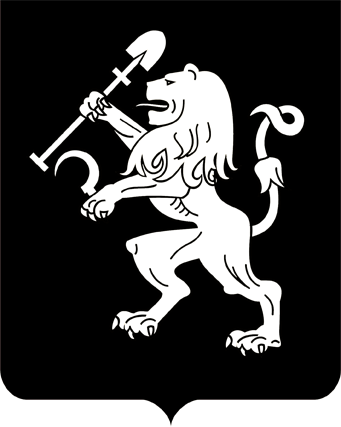 АДМИНИСТРАЦИЯ ГОРОДА КРАСНОЯРСКАПОСТАНОВЛЕНИЕО внесении измененийв постановление администрации города от 18.06.2010 № 249 В целях приведения правового акта города в соответствие с действующим законодательством, руководствуясь статьями 41, 58, 59 Устава города Красноярска,ПОСТАНОВЛЯЮ:1. Внести в приложение к постановлению администрации города от 18.06.2010 № 249 «О мерах по защите прав несовершеннолетних            при совершении сделок с недвижимым имуществом» следующие            изменения:1) в пункте 8:подпункт «б» изложить в следующей редакции:«б) копия финансово-лицевого счета на отчуждаемое и приобре-таемое недвижимое имущество – жилое помещение либо иные                документы, содержащие сведения о лицах, проживающих в жилом             помещении;»;дополнить подпунктом «е» следующего содержания:«е) копия свидетельства о регистрации по месту жительства           ребенка, не достигщего возраста 14 лет.»;2) абзац третий подпункта «б» пункта 13 изложить в следующей редакции:«копия финансово-лицевого счета либо иные документы, содержащие сведения о лицах, проживающих в жилом помещении.». 2. Настоящее постановление опубликовать в газете «Городские новости» и разместить на официальном сайте администрации города.Исполняющий обязанностиГлавы города                                                                              В.А. Логинов24.07.2020№ 571